В соответствии со статьей 55 Регламента Совета депутатов муниципального округа Левобережный, заслушав доклад депутата Е.С.Степаненко,Совет депутатов решил:Признать обращение депутата Е.С.Степаненко к Мэру города Москвы С.С.Собянину депутатским запросом  (Приложение).Приложение к решению Совета депутатов муниципального округа Левобережный от  ________ № ______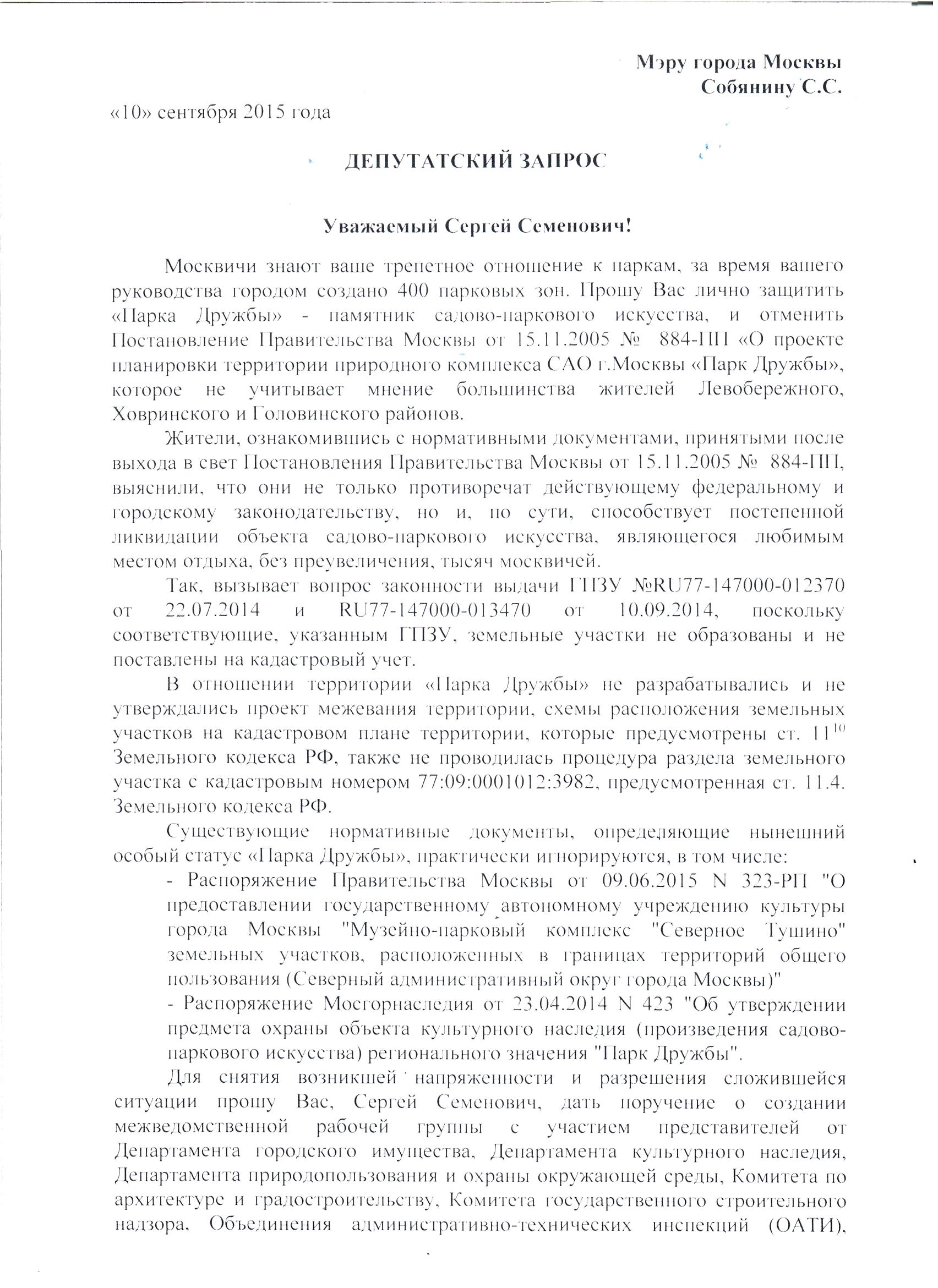 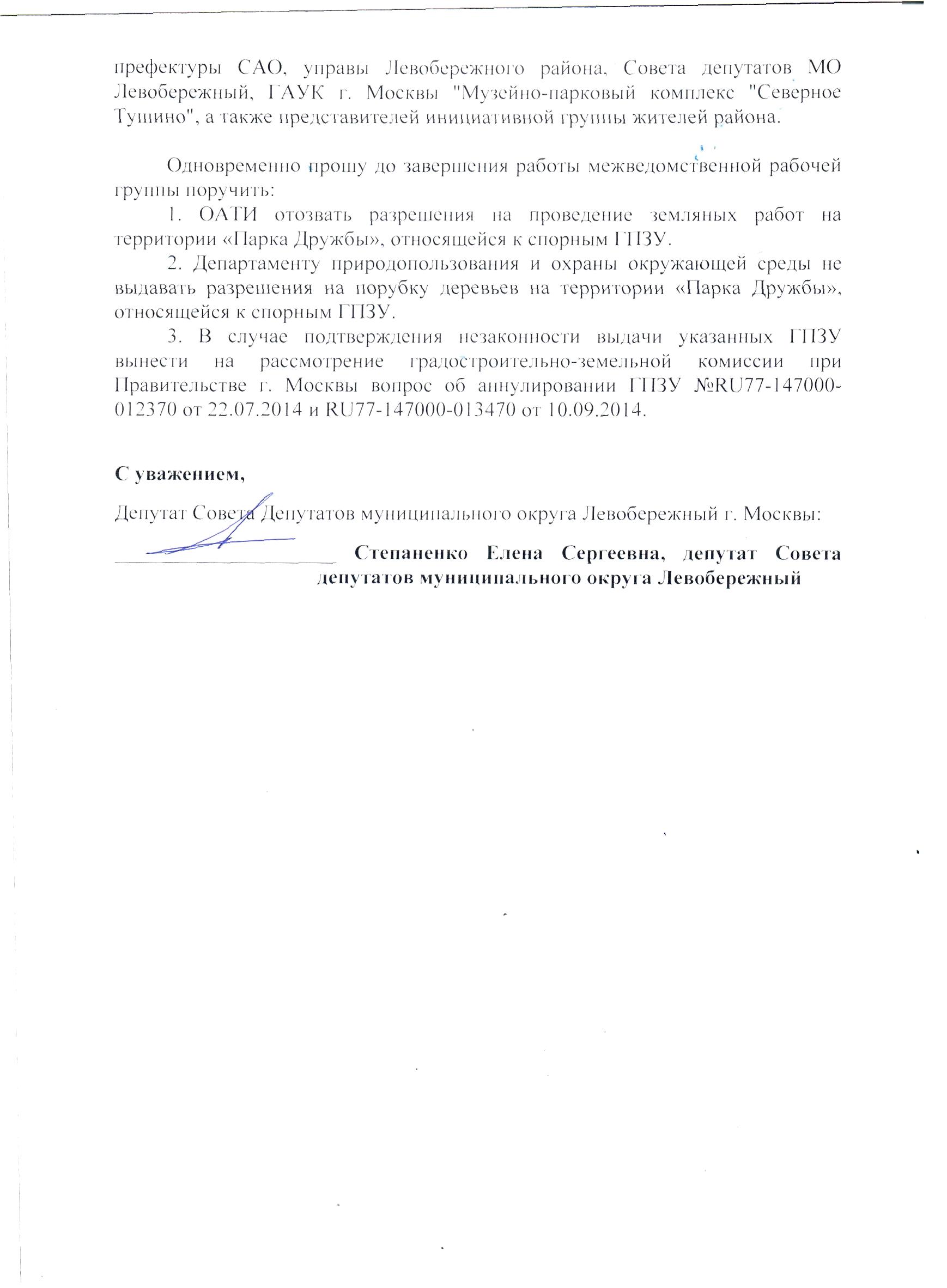 ПРОЕКТЗаведующий сектором по правовым и организационным вопросамА.Г. Вязовский ВНЕСЕН:ВНЕСЕН:ВНЕСЕН:Заведующий сектором по правовым и организационным вопросамА.Г. Вязовский Глава  муниципального округа Левобережный С.Ф.Бутырина  Глава  муниципального округа Левобережный С.Ф.Бутырина  Глава  муниципального округа Левобережный С.Ф.Бутырина  подпись«___» ______________ 2015 г.«___» ______________ 2015 г.РЕШЕНИЕ СОВЕТА ДЕПУТАТОВРЕШЕНИЕ СОВЕТА ДЕПУТАТОВРЕШЕНИЕ СОВЕТА ДЕПУТАТОВРЕШЕНИЕ СОВЕТА ДЕПУТАТОВРЕШЕНИЕ СОВЕТА ДЕПУТАТОВО признании обращения депутата  ЕС.Степаненко к Мэру  Москвы С.С.Собянину  депутатским запросомО признании обращения депутата  ЕС.Степаненко к Мэру  Москвы С.С.Собянину  депутатским запросомПроект разработан:Проект разработан:СОГЛАСОВАН:Депутат	Е.С.СтепаненкоДепутат	Е.С.СтепаненкоГлава муниципального округа Левобережный С.Ф. БутыринаТел.: (495) 456 00 63подписьподпись